The Central Referral Point Telephone Number is: 	01482 604308History Examination FindingsHigh Risk Of Cancer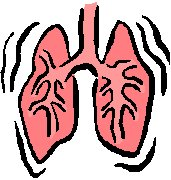 USCUrgent Suspected Cancer ReferralBRAIN CANCERUrgent Suspected Cancer ReferralBRAIN CANCERUrgent Suspected Cancer ReferralBRAIN CANCERPatient DetailsPatient DetailsPatient DetailsGP DetailsGP DetailsNameNameDoBPractice CodeAddressAddressPostcodePostcodeTel No.HomeTel No.WorkContact Tel No.*Mobile* Direct line of person booking i.e. GP secretary / receptionist* Direct line of person booking i.e. GP secretary / receptionistHospital No.NHS No.Is patient instructed to self-book?YesNoPreferred Contact No.Contact TimeIs Language Line needed?YesNoLanguage RequiredIS THE PATIENT AWARE OF THE POTENTIAL DIAGNOSIS?  YesNoHas this patient been seen by a Neurologist before?YesNoName of ConsultantDate Seen//Patient’s NameHospital NumberRapidly Progressive Focal DeficitWeakness / heaviness / clumsinessYesNoRapidly Progressive Focal DeficitUnsteadinessYesNoRapidly Progressive Focal DeficitNumbness / tingling	YesNoDeafness in one earYesNoVisual disturbanceYesNoSeizuresFocal OnsetYesNoPost-ictal deficitYesNoAssociated (inter-ictal) focal deficitYesNoDe novo status epilepticusYesNoRaised Intracranial PressureHeadacheYesNoRaised Intracranial PressureNausea / vomitingYesNoDouble visionYesNoIntermittent drowsinessYesNoMental State ChangesShort history cognitive decline (e.g. memory loss)YesNoShort history behaviour / personality changeYesNoHigher Mental FunctionsAlertYesNoOrientatedYesNoAttentiveYesNoForgetfulYesNoDysphasicYesNoCranial NervesPapilloedemaYesNoExtracular Muscle PalsyYesNoVisual Field LossYesNoFacial WeaknessYesNoUnilateral DeafnessYesNoLimbsAtaxiaYesNoHemiparesisYesNoHemisensory LossYesNoMedical History / Drugs / Allergies / Other Comments(Add additional sheets if required)Date of Referral//